Meeting Minutes from WednesdaySeptember 14 meeting at Olive GardenOlive Garden Restaurant Members in Attendance...47Time:6:00pmOur meeting was called to order by our Club President, Al WologoFIRST ORDER OF BUSINESS - NEW MEMBERS - WELCOME!!! 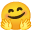 Sheldon Epstein - 1978 - C3 -  25th Anniversary                             1993 - C4  - 40th AnniversarySPECIAL OCCASIONS, EVENTS & MILESTONESSEPTEMBER BIRTHDAY’S 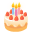 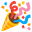 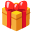 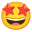 Marv DeGrawFrank La VaccaCheryl SchattallANNIVERSARY’S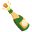 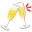 Pam & Nick Mihelic - Celebrating “50” years!!!!Laurie & Al Wologo  -  Celebrating “38” years!!!CONGRATULATIONS to Marv DeGraw on becoming a “UNITED STATES CITIZEN!!!”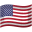 TREASURY   WILL MEACHAM - TREASURERDiscussion on raising the Club dues....supplementing our donations and our Christmas Party.Members voted unanimously to raise the Club dues $10.00, to $40.00 and continue with the50/50 raffle each month.Current Balance:  $3,193.44Also deposited, in August, $113.00...from two new memberships ($60.00), and 50/50 - ($53.00)The Club received a “thank you,” from “Memory Matters” for our donation, in memory of,Barb Schmitt.  We will also be making a donation to “St. Jude’s Children Hospital,” in memory of Fred SchattallDonation to Greater Bluffton Jasper County Volunteers in Medicine in memory of Richard RumohrCLUB EVENTS & UPCOMING EVENTS/TRIPS****  Our “2nd” Corvette Ladies Luncheon, held at Port Royal Plantation, was another success.        A “thank you,” goes out to Patti (with an I)  Soltys for arranging this fun and delicious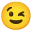         luncheon...another “third” ladies luncheon is forthcoming.****  Another upcoming “Club Brunch,” will be held at Jane’s Bistro, on Sunday, October 30th,       at 11:00 a.m.  Shelter Cove.       Ann Schaeffer who set all this up, said our capacity of 50 people, has been reached.The winner of $43.00,Fran Bedard !!!Congratulations...!!!!!I hope I have included all the correct information...our meeting, held at Olive Garden, was successful, but due to the acoustics, I couldn’t hear most of anything that wassaid.  So if I missed any information, I apologize.Until next month, as always, thank you one and all....Judy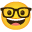 P.S.If you need a name badge please emailmargiesteffes@aol.comAlso if you want a shirt or jacket please email Margie as wellNo guarantee on the sizes available 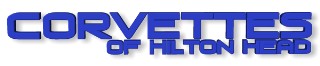 